ΑΝΑΚΟΙΝΩΣΗΛαμβάνοντας υπόψη την υπ’ αριθμ. 18/20-12-2018 Απόφαση Συγκλήτου της 143ης Συνεδρίασης με ΑΔΑ: ΨΤ2Γ469Β7Δ-Γ1Δ σας ενημερώνουμε ότι την  Παρασκευή 17 Μαΐου 2019 και ώρα 10:00  στα γραφεία της Διεύθυνσης Οικονομικής Διαχείρισης και Προγραμματισμού, Τμήμα Προμηθειών του Πανεπιστημίου Πελοποννήσου στην Τρίπολη (επί της οδού Ακαδημαϊκού Βλάχου - Κεντρικό κτίριο Ο.Α.Ε.Δ.) θα πραγματοποιηθεί δημόσια κλήρωση, βάσει:Του άρθρου 26 του Ν.4024/2011 (ΦΕΚ226/Α΄/27-10-2011), Του άρθρου 221 του Ν. 4412/2016 (ΦΕΚ 147/Α/08-08-2016)Η Κλήρωση αφορά μέλη για τις κάτωθι επιτροπές:Α. α) Επιτροπή Διενέργειας & Αξιολόγησης, Τακτικά και Αναπληρωματικά Μέλη      β) Επιτροπή Αξιολόγησης Ενστάσεων, Τακτικά και Αναπληρωματικά Μέλη    γ)  Επιτροπή Παραλαβής / Καλής Εκτέλεσης, Τακτικά και Αναπληρωματικά Μέληγια τον Συνοπτικό Διαγωνισμό που αφορά στη «Συντήρηση Ηλεκτρομηχανολογικών Εγκαταστάσεων Πανεπιστημίου Πελοποννήσου έτους 2019» από το έργο ΠΔΕ "Συντήρηση Η/Μ Εγκαταστάσεων κτιρίων του Πανεπιστημίου Πελοποννήσου 2014ΣΕ54600055". Η  ΠροϊσταμένηΤης Διεύθυνσης Οικονομικής Διαχείρισης&  ΠρογραμματισμούΤσετσώνη  Παρασκευή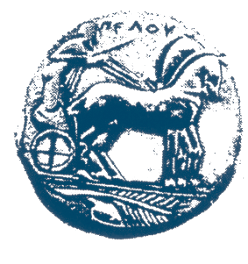 ΕΛΛΗΝΙΚΗ ΔΗΜΟΚΡΑΤΙΑΠΑΝΕΠΙΣΤΗΜΙΟ ΠΕΛΟΠΟΝΝΗΣΟΥΕΡΥΘΡΟΥ  ΣΤΑΥΡΟΥ  28  &  ΚΑΡΥΩΤΑΚΗ 22100    ΤΡΙΠΟΛΗ  ΙΣΤΟΣΕΛΙΔΑ: http://www.uop.grΔ/ΝΣΗ ΟΙΚΟΝΟΜΙΚΗΣ ΔΙΑΧΕΙΡΙΣΗΣ & ΠΡΟΓΡΑΜΜΑΤΙΣΜΟΥΤΜΗΜΑ ΠΡΟΜΗΘΕΙΩΝΤηλέφωνο: 2710372111, 2710372134 Πληροφορίες:   Τσώκου Βασιλική, Πουλοπούλου Παναγιώτα e-mail: vtsokou@uop.gr, penypoul@uop.gr  Τρίπολη, 9/5/2019Αρ. πρωτ. 2634